__________________ MCS Therapy_________________________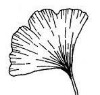 609 W Cottonwood Lane Suite 1 Casa Grande, AZ 85122 ph. 520.251.5166 fax 520.413.5787Medical Records ReleaseRECORDS TO BE SENT TO MCS THERAPYFROM: _____________________________________________________ Doctor/Agency Name__________________________________________________________________________________ Address, City, State, Zip__________________________________________________________________________________ Phone and Fax NumberI hereby authorize and request you to release of any and all information including the diagnosis, medical records, and therapy treatment notes, progress reports, and evaluations toMCS TherapyPO Box  172Maricopa, AZ 85139520-424-1100   FAX 520-413-5787Patient Name___________________________________ Date of Birth______________________Address_________________________________________ City________ State___ Zip________Parent/Guardian Signature_________________________________________________    __________________________________Relationship to the child                                                                     Today’s Date